EBEVEYN EĞİTİMİ:Okulumuz öğretmenleri velilerine güvenli internet kullanımı konusunda hem  yüz yüze hem de online  eğitim verdiler.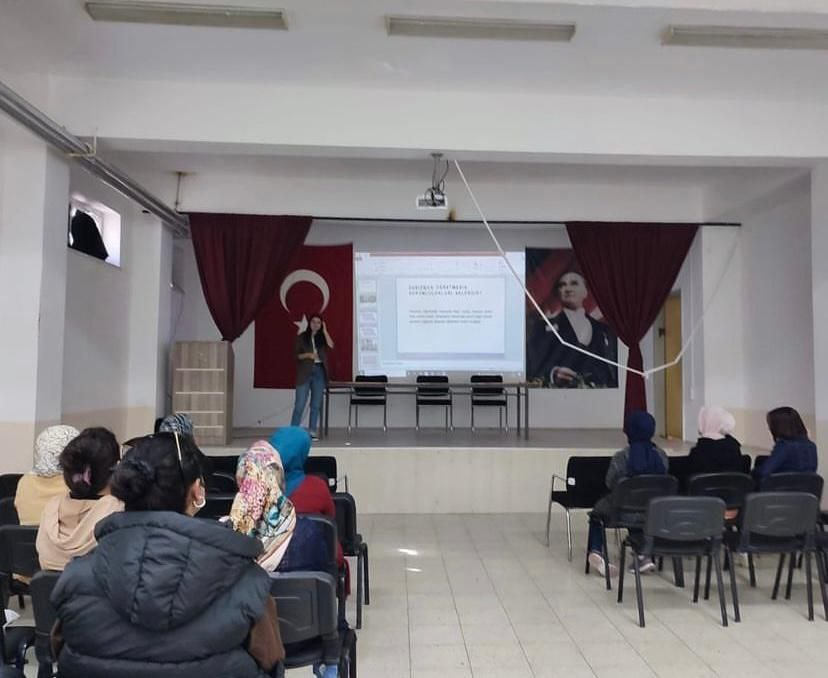 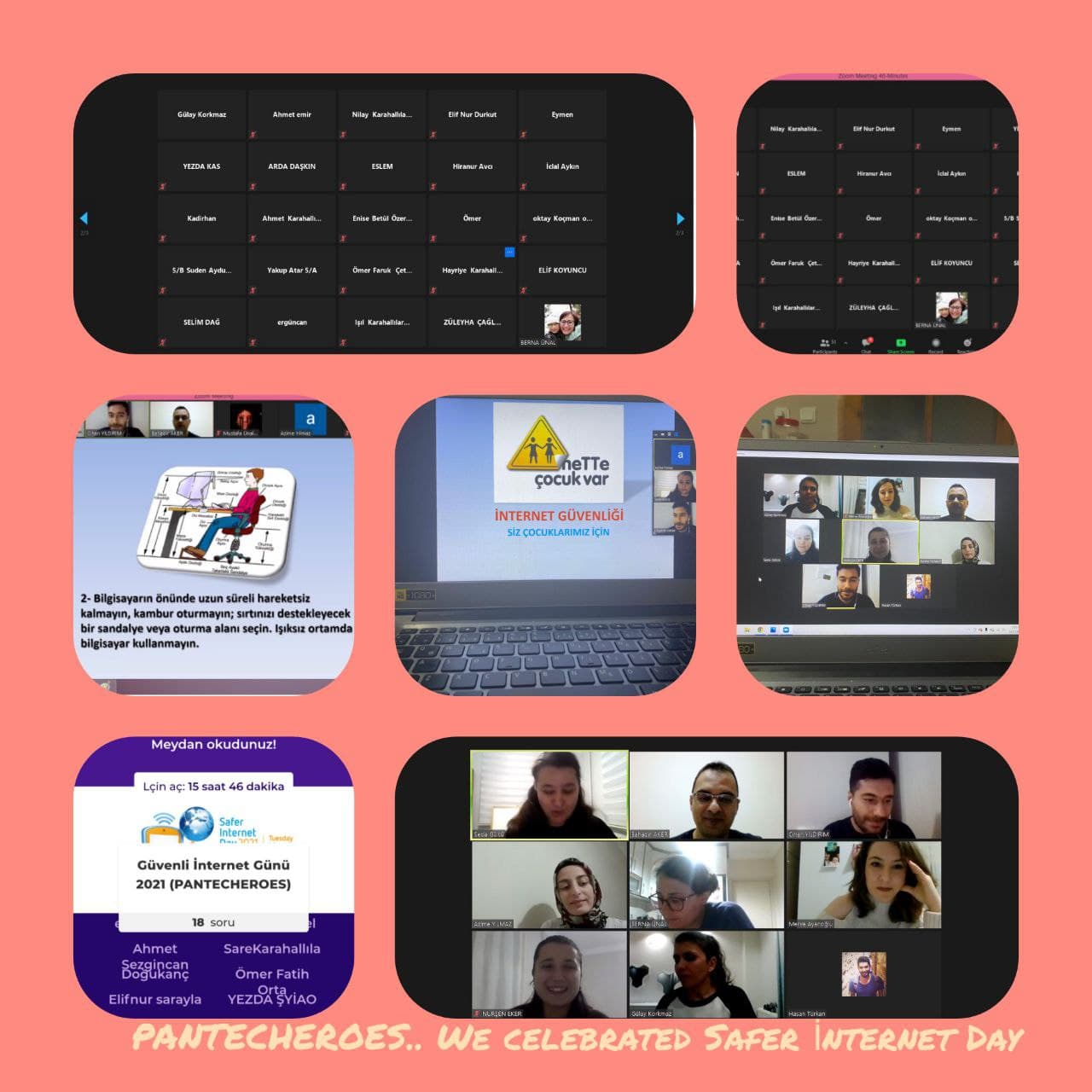 